DODATKOWO WYZWANIA WIELKANOCNEMoi Drodzy!Tegoroczne święta Wielkanocne będą inne niż wszystkie, jakie dotychczas przeżyliśmy. Jednak i tak się odbędą. Postarajmy się więc, by były jeszcze milsze niż zawsze, pełne serdeczności i miłości najbliższych.Oto wyzwania dla Was (na tydzień). Do dzieła!  IPrzeczytaj tekst.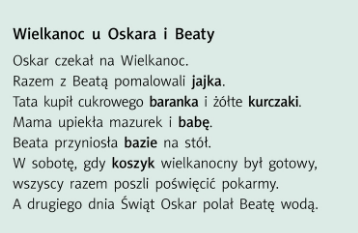 W  Twoim domu przygotowania do świąt będą wyglądały podobnie- pomalujecie jajka, mamusia upiecze pyszne ciasta i przygotuje smaczne potrawy. Przygotujecie dom do wspólnego świętowania. Nie będziesz mogła/ mógł spotkać  się z dalszą rodziną i  pójść do kościoła, aby poświęcić pokarmy, ale na pewno koszyczek wielkanocny będzie gotowy. A co powinno sie znaleźć w takim koszyczku i jakie są zwyczaje związane z Wielkanocą zobacz w filmiku.Obejrzyj  film o zwyczajach wielkanocnych.https://www.youtube.com/watch?v=feWmihyw5eM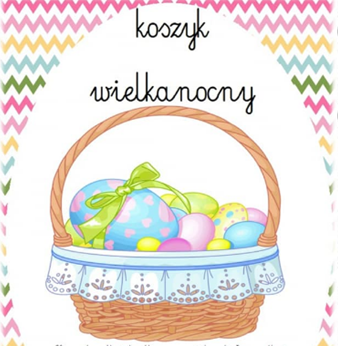 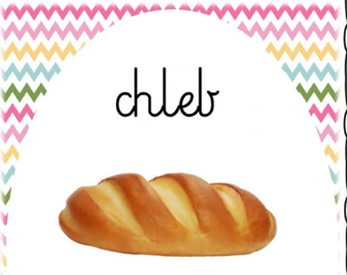 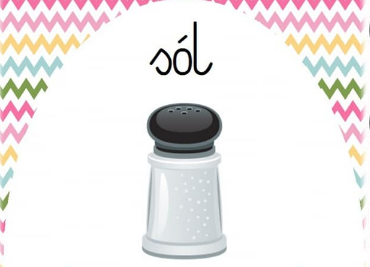 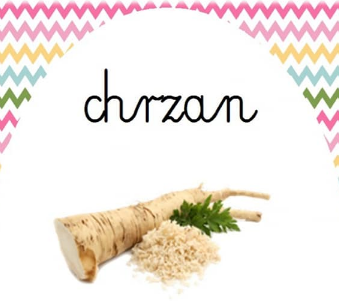 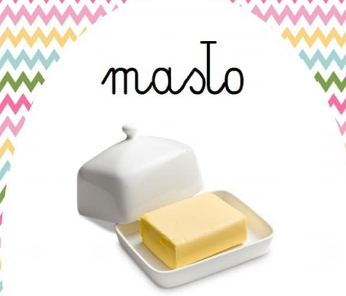 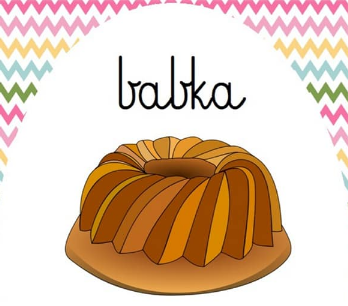 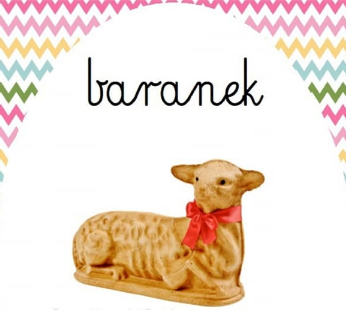 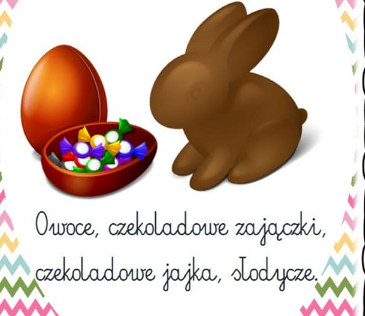 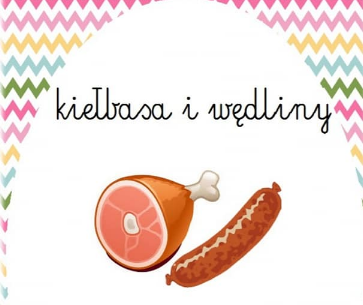 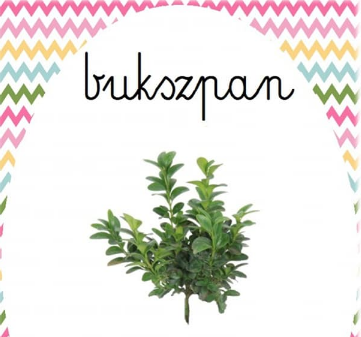 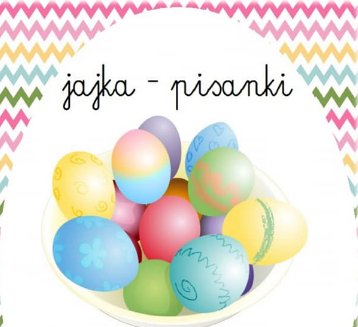 IIZaprojektuj geometryczne pisanki. Pracuj zgodnie z poleceniem.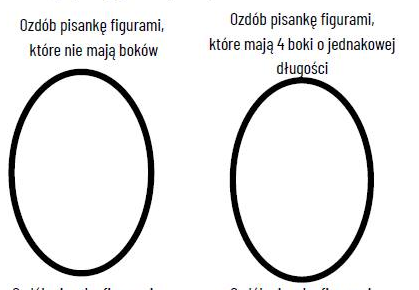 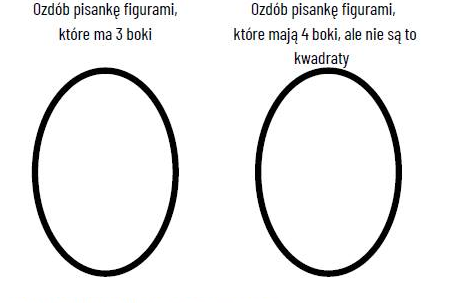 Podpowiedź-Figura, która nie ma boków- kołoFigura, która ma cztery boki o jednakowej długości- kwadratFigura, która ma trzy boki- trójkątFigura, która ma cztery boki, ale nie jest kwadratem- prostokąt       A teraz sama/ sam zaprojektuj pisankę Decyzja o kolorze i wzorach należy do Ciebie. .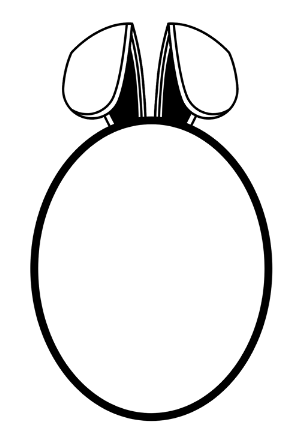 IIIPomóż mamie w świątecznych przygotowaniach.Wykonaj pisankę do koszyczka.Odpoczywaj i baw się dobrze.IVWykonaj wielkanocny eksperyment - GUMOWE   JAJOhttps://www.youtube.com/watch?v=MrqLMMzKAIw&fbclid=IwAR1_f-PJk2LNnxZUDxJh1Z4K41IvVZyICCcb8_wWfUmDiaZBaJs168zEVCUV Odkoduj obrazki, a dowiesz się, cóż się tam ukryło.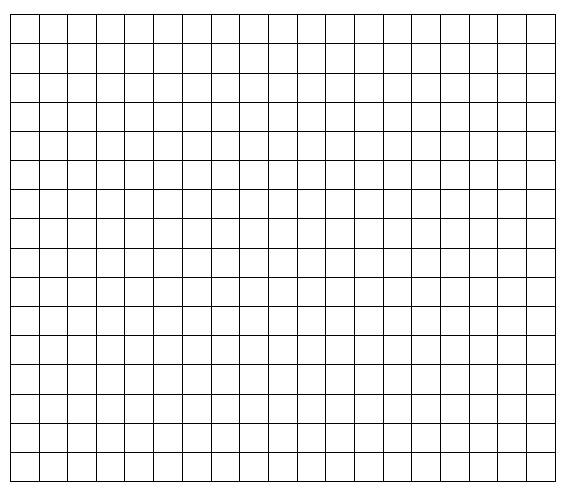 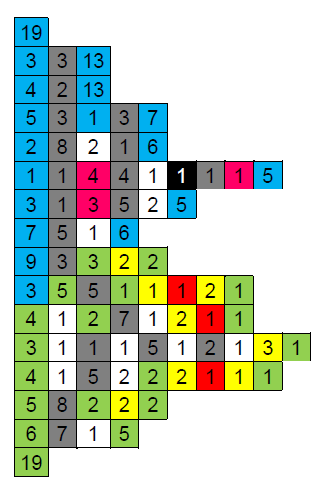 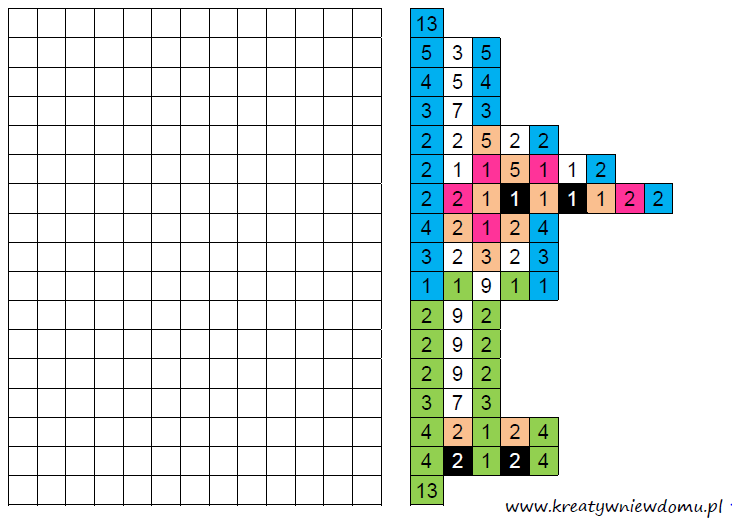 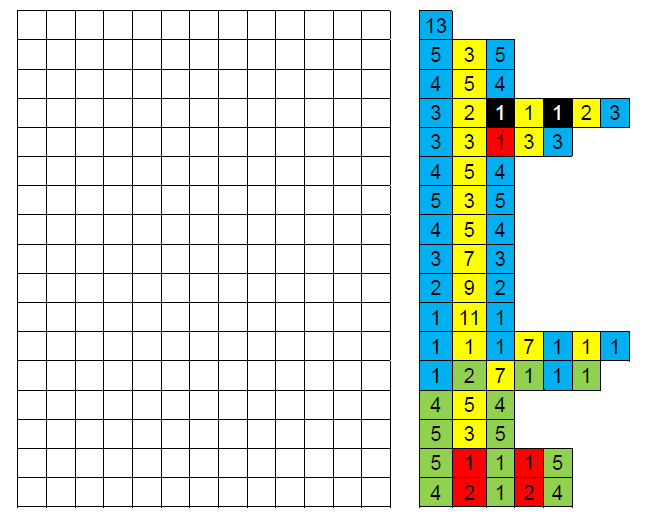 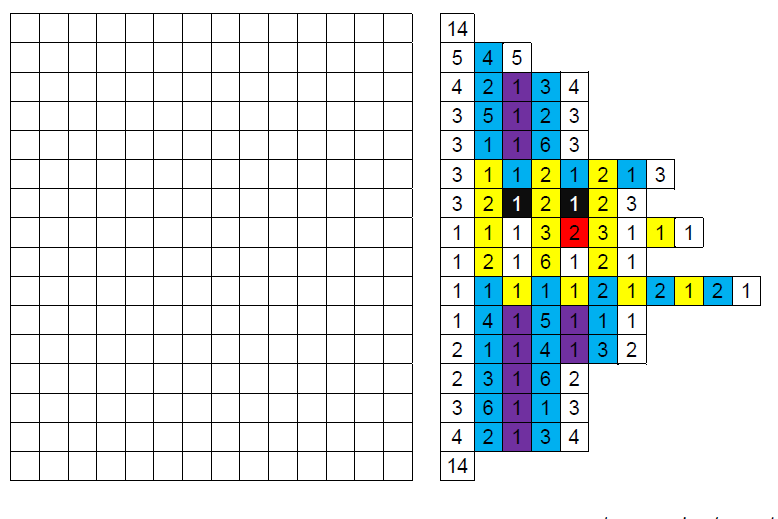 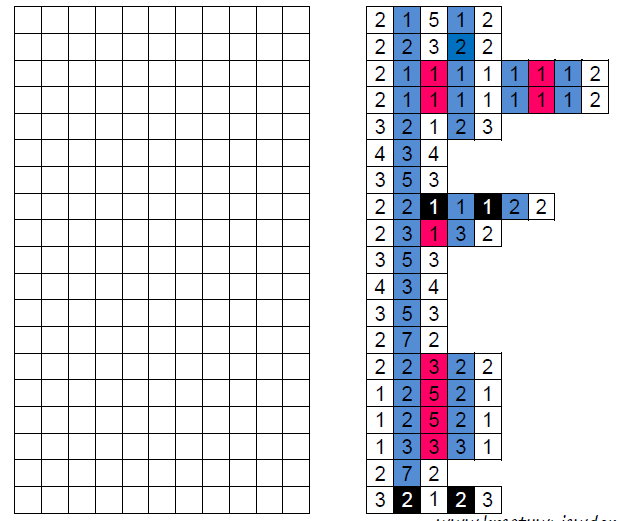 Miłej zabawy. Powodzenia!